Course Description:This seventh-grade language arts course focuses in improving the student’s knowledge and application in writing, reading, communicating, and critical thinking. The class will explore the various facets of the English language, such asrules of grammar, analyzing sentence structures, understanding structures of texts, and learning how toorganize thoughts to write effectively. Students will practice writing as a process, will be taught strategies towrite various texts, and develop a distinctive writing voice. Course Priority Standards, Skills, or Topics (PSSTs):1st Semester2nd SemesterTextbook Utilized:Carroll, Joyce Armstrong, et al. Writing and Grammar. New Jersey: Prentice Hall, 2008. Print.Foresman, Scott. Everyday Spelling. New Jersey: Savvas Learning Company, 2008. Print.Materials Required: One composition notebookBlack or blue pen & red penFiller paper Websites Utilized: Schoology http://www.schoology.com  A platform for student assignments and grades.Quizizz: https://quizizz.com/ –Provides student assessment and immediate feedbackIXL: http://www.ixl.com – Provides assignments with immediate feedback of their performance.Quizlet: https://quizlet.com/ – Study guides in forms of note cards and games to help retain information.Classdojo: https://www.classdojo.com/ – Tracks student points for performance, class participation, attendance, and good behavior.Brain Pop: https://www.brainpop.com/ – School-subscribed website that supplements lessons and provides students to self-assess. Grading Policy:Your academic performance will be assessed and reported using a standards-based grading (SBG) system.  In this grading system, your grade is determined based on your performance and mastery on each priority standard using multiple types of artifacts/assignments, including class or homework assignments, quizzes, tests, projects, and/or presentations.  You will have opportunities to show your mastery relative to the established proficiency scales.  In most cases, I will provide the artifacts you need to complete and submit; however, if you believe you may perform at the proficient level at any time, you may be able to do so when given the opportunity.  A proficiency scale is established for each priority standard.  Your performance level is determined by the following:NOTE: Increments of .5 may be used to recognize partial mastery of a level.Grading conversion scale:The final/composite grade will be converted to a letter grade using the following conversion scale: 3.6 – 4.0   =  A+		3.0 – 3.5   =  A		2.8 – 2.9   =  B+		2.5 – 2.7   =  B2.0 – 2.4   =  C+		1.5 – 1.9   =  C		1.0 – 1.4   =  D			Below 1.0 =   FSemester Grades:Semester progress reports, or “point-in-time” evaluations, will be issued at the middle of each semester and will serve as only a progress grade.  This Progress Report grade will be reflected as either:Pass (P): Enough evidence to determine passingNot Enough Evidence (NE): Not Enough Evidence to determine passing No Grade (NG): No contact with student or no evidence submitted. This grade will remain until changed by teacher or school official and will NOT automatically convert to an “F” as per existing grading policy.  Your semester grade (final grade) will be the average of your performance level of each of the PSSTs covered during each semester.Instructional Strategies Used in Class:-Graphic Organizers			-Cooperative Learning				    - Vocabulary Semantics Chart		   -Think, Pair, Share	    - Storyboard/Flowchart		   -Reciprocal Teaching	    - Basic Outline			   -Flexible/Strategic Grouping		    - Four Square Writing		-Homework and Practice	-Games					-Journaling/Blogging	    -Quizlet-Matching				    -Quizizz Live 		Artifacts/Assignments:You are expected to complete and submit all artifacts to ensure I have an ample amount of your work to determine your level of proficiency for each PSST.  Each of your assessments will serve as an artifact of your academic performance.  If you are absent, you must still complete these artifacts and ensure you submit them.  You will have two days upon your return from an absence to submit any that were issued during your absence.  Thereafter, it will be considered as not being submitted timely.  Again, you are still expected to complete and submit all artifacts.Citizenship and Life Readiness Skills:Your Citizenship and Life Readiness Skills mark will consist of the following criteria:Engagement: You are expected to participate in class.  You must actively engage in cooperative learning and whole class discussions and activities, ask and answer questions, and remain on-task.Organization and Planning: You are expected to take and organize class notes, maintain a portfolio of handouts and returned artifacts, ensure you have adequate supplies and instructional materials to support your learning, and manages time effectively to meet deadlines.   Completion and Submission of Assignments: You are expected to submit assessments in a timely manner.  Even if not submitted timely, you are still expected to submit all assessments.  Although I will accept late work as artifacts of your performance, late submissions will negatively impact your citizenship.Conduct: You are expected to comply with classroom behaviors.  Receiving a discipline referral(s) will negatively impact your behavior score.Respect yourself, your classmates, and meWear your school uniform or approved attire for the dayRefrain from using electronic devices unless permitted for instructional purposesDo not consume food and/or beverages and chewing gumProfanity in any language will not be toleratedFollow all LPUMS rules and regulationsAccountability: You are expected to take responsibility for your actions.  When you commit a rules infraction, whether in the classroom or around the school, you must accept the fault and make amends to remedy the situation, usually started by offering an apology and stating a means of ensuring it does not occur again.Attendance & Punctuality: You are expected to attend classes to maximize your learning opportunity.  If you are absent, you must provide a parent note or doctor’s note to excuse your absence.  Absences of three or more consecutive days may only be excused using a doctor’s note.  You are also expected to report to class on time.  Habitual tardiness to class will negatively impact your citizenship as well as result in the submission of a discipline referral.ConsequencesFailure to comply with the behavior expectations will result in the following:Verbal warning     			3.  Detention/Work Detail (in class)     Parent communication     		4.  Referral to AdministratorCitizenship Rating:21 – 24 points = Excellent		15 – 20 points = Satisfactory	9 – 14 points = Needs Improvement   	< 9 points = UnsatisfactoryHealth Safety Precautions:You are welcome to wear a face mask on campus.Practice frequent handwashing with soap and water.  If soap and water are not available, use alcohol rub or hand sanitizer.Conduct a screening before you leave your house.  If you feel sick, stay home. Parental Involvement:Parents, your involvement is critical to the academic and behavioral success of your child in school.  It is my hope that you will provide a setting in the home for your child to complete his/her tasks.  I trust that you will encourage your child to complete his/her tasks upon arriving home or at least prior to the next school day.  I am seeking your support in encouraging your child to exhibit positive behaviors especially when your child is in school.I will communicate with you especially when necessary relative to your child’s academic and behavioral progress in my class.  I ask though that should concerns arise that you also communicate with me by calling the school at the number above or via my email address provided above.Sincerely,Christian GomezApproved (  )		______________________________Dr. Jim S. Reyes, Assistant PrincipalCurriculum and InstructionDear Parent/Guardian,Please read through the syllabus carefully.  Upon completion, please provide the following information and sign the document.  Please have your child return the signed document.  Thank you.Student name: ________________________		Grade: _____________________________Mother’s name: _______________________	Father’s name: _______________________Email: ______________________________		Email: _____________________________Phone #: _____________________________	Phone #: ____________________________Home address: _________________________________________________________________By signing below, we, _________________________ and _________________________ hereby				(Student)				(Parent)understand the expectations of being successful in your class.  Please note that the teacher reserves the academic right to modify the syllabus as needed to ensure the success of your child or if the pandemic condition changes.______________________________	______________________________	____________  Student Signature				     Parent Signature			         DateMEDIA/PHOTO PERMISSION:By signing below, I, _____________________________, parent of _____________________________, do hereby grant authorization for Luis P. Untalan Middle School or media to take and use pictures and/or video of my child for educational purposes and/or for positive sharing in local media.  Parent’s Signature: ______________________________		Date: _____________________PLEASE RETURN THIS PAGE AFTER COMPLETING ALL INFORMATION TO (TEACHER NAME).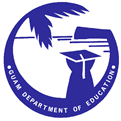 LUIS P. UNTALAN MIDDLE SCHOOL256 Vietnam Veterans Memorial Highway Barrigada, Guam 96913(671) 300-2726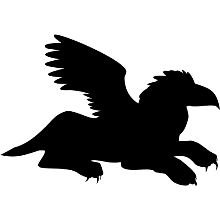 COURSE SYLLABUSSchool Year 2023-2024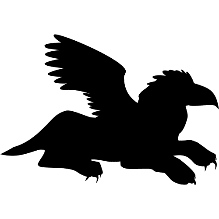 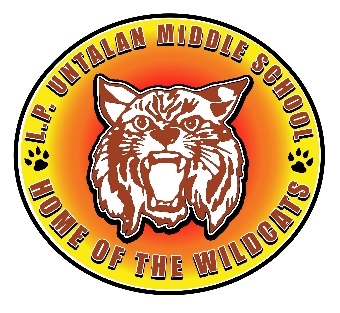 Guam DOE Vision StatementEvery student: Responsible, Respectful, and Ready for LifeGuam DOE Mission StatementOur Educational Community Prepares All Students for Life, Promotes Excellence, Provides SupportLPUMS Mission StatementThe Luis P. Untalan Middle School community will empower students with the knowledge thatwill enable them to be competent, productive, and responsible citizens in our society.LPUMS Mission StatementThe Luis P. Untalan Middle School community will empower students with the knowledge thatwill enable them to be competent, productive, and responsible citizens in our society.School-wide Learner Outcomes (SLOs)W – World-class citizens	C – Critical Thinkers	 I  – Information users		A – Academic AchieversL – Life-long learners		T – Technology usersD – Decision makers		S – Solution SeekersSchool-wide Behavior ExpectationsI will: C – Care for my school. A – Act responsibly. T – Treat myself and others with respect. S – Strive for excellenceTeacher:Christian GomezCourse:7th Grade Language ArtsEmail address:cdgomez@gdoe.netRoom:A124Telephone:671-300-2726StandardDescriptionPSST 1: Conventions of Standard EnglishCCSS.ELA-LITERACY.L.7.2 Demonstrate command of the conventions of standard English capitalization, punctuation, and spelling when writing.PSST 2: Conventions of Standard EnglishCCSS.ELA-LITERACY.L.7.1 Demonstrate command of the conventions of standard English grammar and usage when writing or speaking.PSST 3: Production and Distribution of WritingCCSS.ELA-LITERACY.W.7.5 With some guidance and support from peers and adults, develop and strengthen writing as needed by planning, revising, editing, rewriting, or trying a new approach, focusing on how well purpose and audience have been addressed.PSST 4: Narrative WritingCCSS.ELA-LITERACY.W.7.3 Write narratives to develop real or imagined experiences or events using effective technique, relevant descriptive details, and well-structured event sequences.ISTE Standard 1: Empowered LearnerStudents leverage technology to take an active role in choosing, achieving, and demonstrating competency in their learning goals, informed by the learning sciences. ISTE Standard 2: Digital CitizenStudents recognize the rights, responsibilities and opportunities of living, learning and working in an interconnected digital world, and they act and model in ways that are safe, legal and ethical.StandardDescriptionPSST 5: ResearchCCSS.ELA-LITERACY.W.7.7 Conduct short research projects to answer a question, drawing on several sources and generating additional related, focused questions for further research and investigation.PSST 6: ResearchCCSS.ELA-LITERACY.W.7.8 Gather relevant information from multiple print and digital sources, using search terms effectively; assess the credibility and accuracy of each source; and quote or paraphrase the data and conclusions of others while avoiding plagiarism and following a standard format for citation.PSST 7: Presentation of KnowledgeCCSS.ELA-LITERACY.SL.7.4 Present claims and findings, emphasizing salient points in a focused, coherent manner with pertinent descriptions, facts, details, and examples; use appropriate eye contact, adequate volume, and clear pronunciation.PSST 8: Presentation of Knowledge CCSS.ELA-LITERACY.SL.7.5Include multimedia components and visual displays in presentations to clarify claims and findings and emphasize salient points.	PSST 9: Informative/ Explanatory WritingCCSS.ELA-LITERACY.W.7.2 Write informative/explanatory texts to examine a topic and convey ideas, concepts, and information through the selection, organization, and analysis of relevant content.PSST 10: Argumentative WritingCCSS.ELA-LITERACY.W.7.1 Write arguments to support claims with clear reasons and relevant evidence.PSST 11: Comprehension and CollaborationCCSS.ELA-LITERACY.SL.7.1 Engage effectively in a range of collaborative discussions (one-on-one, in groups, and teacher-led) with diverse partners on grade 7 topics, texts, and issues, building on others' ideas and expressing their own clearly.LevelPerformanceDescription4Exceeds StandardIn addition to demonstrating understanding and mastery of standard, content knowledge, and skills, you go beyond what is explicitly taught or are able to apply the standard or skill to real world situations3ProficientYou demonstrate understanding and mastery of the standard, content knowledge, and skills.2Approaching ProficiencyYou define and identify content knowledge or use skills alone but need help demonstrating full understanding of the standard.1Needs SupportEven with help, you have difficulty performing basic skills or defining content knowledge and are well below grade level standard.0Unable to PerformEven with significant help, you are not able to perform any of the basic skills or define content knowledge.NENo Grade /No EvidenceNo Work or Not Enough Work was submitted to make a final determination on your performance.Level/ pointsEngagementOrganization and PlanningAssignment submissionConductAccountabilityAttendance and Punctuality4Displays leadership, takes initiative, always preparedAll notes, handouts and artifacts are neatly maintained in a portfolioAll submitted early or timely0 minor offensesImmediately accepts fault for his/her mistake without being asked0 unexcused absences or tardiness3Stays on task, participates as expected, almost always prepared90% or more of the notes, handouts and artifacts are neatly maintained in a portfolio90% or more of assessments submitted early or timely1–2 minor offensesIs quick to accept fault for his/her mistake after being asked1–2 unexcused absences or 3-6 unexcused tardiness2Sometimes off task, participates occasionally, usually prepared 70% or more of the notes, handouts and artifacts are neatly maintained in a portfolio70% or more of assessments submitted early or timely3 minor offensesEventually accepts fault for his/her mistake after being prodded several times3–5 unexcused absences or 7-15 unexcused tardiness1Off task often, hardly participates, mostly unpreparedLess than 70% of the notes, handouts and artifacts are maintained in a portfolioLess than 70% of assessments submitted early or timely1 or more referrals to SSODoesn’t accept fault for his/her mistake even with prodding6 or more unexcused absences or 16 or more unexcused tardinessNENot Enough Evidence, No Evidence, or No EffortNot Enough Evidence, No Evidence, or No EffortNot Enough Evidence, No Evidence, or No EffortNot Enough Evidence, No Evidence, or No EffortNot Enough Evidence, No Evidence, or No EffortNot Enough Evidence, No Evidence, or No Effort